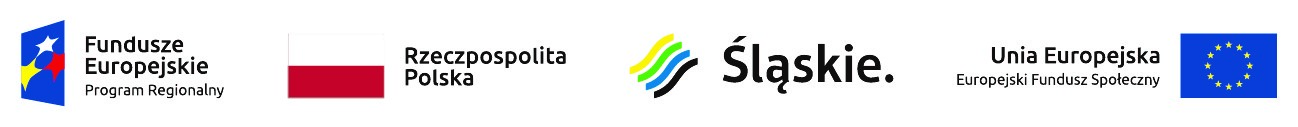 Zakup środków ochrony indywidualnej i środków do dezynfekcji na potrzeby realizacji projektu pn.: Śląskie Pomaga, którego celem jest ochrona zdrowia i życia osób zagrożonych wykluczeniem społecznym, osób najbardziej zagrożonych skutkami epidemii COVID-19.Zgodnie z art. 13 ust. 1 i 2 rozporządzenia Parlamentu Europejskiego i Rady (UE) 2016/679 z dnia 27 kwietnia 2016 r. w sprawie ochrony osób fizycznych w związku z przetwarzaniem danych osobowych i w sprawie swobodnego przepływu takich danych oraz uchylenia dyrektywy 95/46/WE (ogólne rozporządzenie o ochronie danych) (Dz. Urz. UE L 119 z 04.05.2016, str. 1), dalej „RODO”, informuję, że: Administratorem Pani/Pana danych osobowych jest:SP ZOZ Miejski Szpital Zespolony w Częstochowieul. Mirowska 15; 42- 200 Częstochowatel. 34 37 02 200; fax 34 37 02 792sekretariat@zsm.czest.plInspektor ochrony danych w SP ZOZ Miejskim Szpitalu Zespolonym w Częstochowie:mgr inż. Ireneusz  Będkowskiul. Bony 1/ 3; 42- 200 CzęstochowaTel. 34- 3702200 wewn. 666; 34- 3702666Email. iod@zsm.czest.plPani/Pana dane osobowe przetwarzane będą na podstawie art. 6 ust. 1 lit. c RODO w celu związanym z postępowaniem o udzielenie zamówienia publicznego: „Zapytanie Ofertowe: na zakup i dostawa sprzętu medycznego na potrzeby realizacji projektu Doposażenie Miejskiego Szpitala Zespolonego w Częstochowie w sprzęt medyczny oraz do dezynfekcji celem przeciwdziałaniu rozprzestrzeniania się COVID-19.”Odbiorcami Pani/Pana danych osobowych będą osoby lub podmioty, którym udostępniona zostanie dokumentacja postępowania w oparciu o art. 8 oraz art. 96 ust. 3 ustawy z dnia 29 stycznia 2004 r. – Prawo zamówień publicznych 
(Dz. U.  z 2018r. poz. 1986 z późn. zm.), dalej „ustawa Pzp”.  Pani/Pana dane osobowe będą przechowywane, zgodnie z art. 97 ust. 1 ustawy Pzp, przez okres 4 lat od dnia zakończenia postępowania o udzielenie zamówienia, a jeżeli czas trwania umowy przekracza 4 lata, okres przechowywania obejmuje cały czas trwania umowy.Obowiązek podania przez Panią/Pana danych osobowych bezpośrednio Pani/Pana dotyczących jest wymogiem ustawowym określonym w przepisach ustawy Pzp, związanym z udziałem w postępowaniu o udzielenie zamówienia publicznego; konsekwencje niepodania określonych danych wynikają z ustawy Pzp.W odniesieniu do Pani/Pana danych osobowych decyzje nie będą podejmowane  w sposób zautomatyzowany, stosowanie do art. 22 RODO.Posiada Pani/Pan:na podstawie art. 15 RODO prawo dostępu do danych osobowych Pani/Pana dotyczących;na podstawie art. 16 RODO prawo do sprostowania Pani/Pana danych osobowych **;na podstawie art. 18 RODO prawo żądania od administratora ograniczenia przetwarzania danych osobowych z zastrzeżeniem przypadków, o których mowa w art. 18 ust. 2 RODO ***;  prawo do wniesienia skargi do Prezesa Urzędu Ochrony Danych Osobowych, gdy uzna Pani/Pan, że przetwarzanie danych osobowych Pani/Pana dotyczących narusza przepisy RODO.Nie przysługuje Pani/Panu:w związku z art. 17 ust. 3 lit. b, d lub e RODO prawo do usunięcia danych osobowych;prawo do przenoszenia danych osobowych, o którym mowa w art. 20 RODO;na podstawie art. 21 RODO prawo sprzeciwu, wobec przetwarzania danych osobowych, gdyż podstawą prawną przetwarzania Pani/Pana danych osobowych jest art. 6 ust. 1 lit. c RODO. Informacja o prawie wniesienia skargi do organu nadzorczego:Osobom ubiegającym się o udzielenie zamówienia publicznego przez SP ZOZ MSZ w  Częstochowie przysługuje prawo do wniesienia skargi do organu nadzorczego:Biuro Prezes Urzędu Ochrony Danych Osobowychul. Stawki 2; 00-193 Warszawatel. 22 531 03 00;  fax. 22 531 03 01._____________________** Wyjaśnienie: skorzystanie z prawa do sprostowania nie może skutkować zmianą wyniku postępowania o udzielenie zamówienia publicznego ani zmianą postanowień umowy w zakresie niezgodnym z ustawą Pzp oraz nie może naruszać integralności protokołu oraz jego załączników.*** Wyjaśnienie: prawo do ograniczenia przetwarzania nie ma zastosowania w odniesieniu do przechowywania, w celu zapewnienia korzystania ze środków ochrony prawnej lub w celu ochrony praw innej osoby fizycznej lub prawnej, lub z uwagi na ważne względy interesu publicznego Unii Europejskiej lub państwa członkowskiego.